School PrincipalWe are seeking a dynamic and highly effective building administrator to lead our school and its team of talented educators as we strive for increased success for our school and each one of our students.The successful candidate will be a strategic leader—one who will inspire the learning community to commit to a shared and compelling vision of student learning and instructional practice; advance the school mission through collaborative processes that focus and drive the organization toward the vision; lead with a sense of urgency and achieve highest results for students and adults; and ensure that teaching and learning is the primary focus of the organization by leading the implementation of a rigorous, relevant, and balanced curriculum. This leader will have the skills and knowledge to create systems, structures, policies, and procedures that support students socially, emotionally, and intellectually in their development, learning, and achievement, and inspire and nurture a culture of high expectations, where actions support the common values and beliefs of the organization. In addition, the leader we seek will be a reflective practitioner who continually strives for improvement and works well with others in the pursuit of excellence in teaching and learning.WHY SHOULD YOUconsider a career as a leader with [MSAD 123] ?WHY SHOULD YOUconsider a career as a leader with [MSAD 123] ?Amazing
students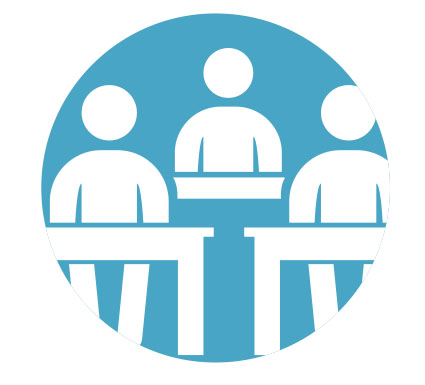  [insert text]Supportive 
community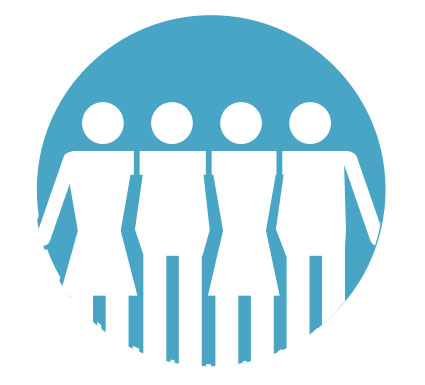  [insert text]Talented staff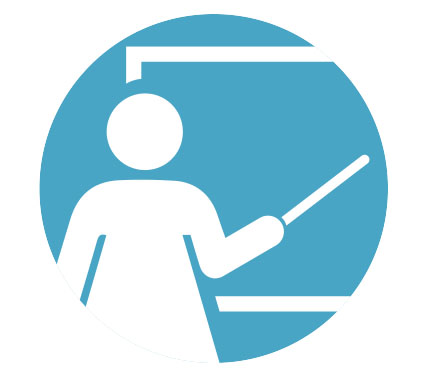 [insert text]Striving for excellence in teaching and learning
(or insert district motto)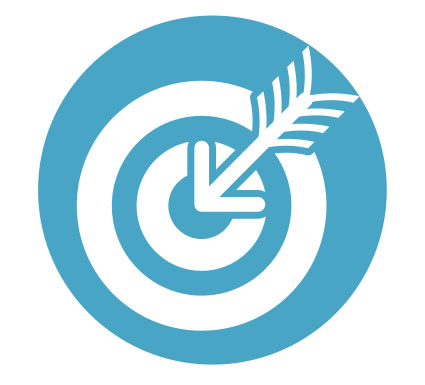 If you are interested in being part of a workforce of high-performing educators who are aligned in purpose, teamed in their efforts, and motivated to succeed in delivering highest quality instruction to all students, send [Include A Link To Full Job Description]Location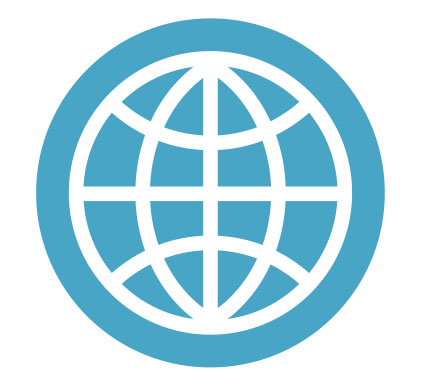 [MSAD 123] is located in beautiful [identify region] Maine, known for [insert geographical, cultural, industry, or other local draw of this area] . We also offer a great working environment, leadership and growth opportunities, and competitive pay and benefits, including opportunities to increase your earnings based on performance.